Personalantrag für die Personalentscheidungsrunde 
(PER-Runde)Von der Organisationseinheit      An die Abteilung Personal Hiermit bitte ich, folgende Maßnahme arbeits- und zuwendungsrechtlich zu prüfen, die erforderlichen Stellungnahmen einzuholen, den Geschäftsführungsbeschluss herbeizuführen und die Maßnahme dann umzusetzen:		_________		Datum	Unterschrift Leiter/in Organisationseinheit	Datum	Unterschrift Projektbereichsleitung 		und/oder Bereichsleitung	Datum	Unterschrift zuständige GF Prüfvermerke:Anlage: Beschäftigungsverhältnisse und Charakteristika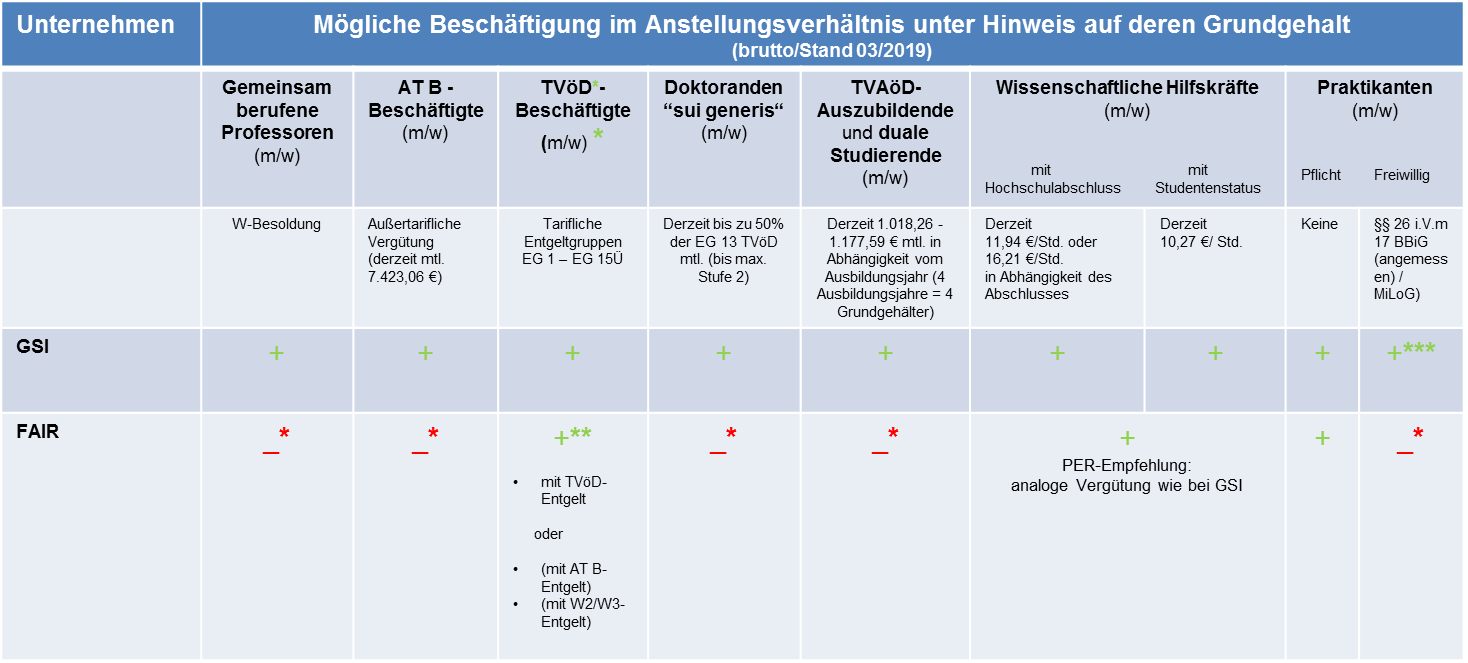 Charakteristika der Stelle:Gemeinsame Professur (Jülicher Modell / Berliner Modell / Sonstige Modelle)Helmholtz Professor/inExperiment-Koordinator/inFachbereichsleiter/inAbteilungsleiter/in (Wissenschaft, Forschung / Unterstützung Wissenschaft / Verwaltung)Topic-Koordinator/inGruppenleiter/in (Wissenschaft, Forschung / Unterstützung Wissenschaft / Verwaltung)Helmholtz-NWGLer/inPostdoc Tenure Track (m/w)Postdoc (m/w)Doktorand/in GSI „sui generis“Wissenschaftliche Mitarbeiter/inReferent/in (Wissenschaft, Forschung / Unterstützung Wissenschaft / Verwaltung)Stabsabteilungsleiter/inWerkstudent/in (wissenschaftlich / nicht-wissenschaftlich)Technische/r Angestellte/rMeister/inAssistent/inSachbearbeiter/inAushilfeAuszubildende/r (IHK, Duales Studium) Einstellung      ohne Ausschreibung Verlängerung Entfristung3 Umsetzung von       nach       Übernahme nach Ausbildung Übernahme nach AusbildungStellennummerFunktion / Charakteristika lt. Anlage3
(z.B. wissenschaftlicher Mitarbeiter/in ; bitte Stellen- / Tätigkeitsbeschreibung beilegen)Name, Vorname 
(für Verlängerungen, Entfristungen, Umsetzungen sowie Übernahme nach Ausbildung)Beginn der MaßnahmeBeantragte VertragsdauerBisherige Laufzeitvon       bis        Qualifikation/Berufsbild
(z.B. (prom.) Physiker)rEingruppierungsvorschlagKostenstelle, ggf. Drittmittelprojekt Finanzierung Sofern ausschließlich Finanzierung durch Drittmittel, Genehmigung der GF nicht notwendig Grundfinanziert             DrittmittelfinanziertAusführliche Begründung(ggf. auf Beiblatt)(bei Übernahme nach Ausbildung: unbefristeter Bedarf?)Dienstort, RaumArbeits- und zuwendungsrechtliche Prüfung / Stellungnahme der Abteilung Personal Rechtsgrundlage der Befristung  WissZeitVG  § 14 Abs. 2 TzBfG  § 14 Abs. 1 TzBfGStellennummerBei Drittmitteln: Prüfung / Stellungnahme der Stabsabteilung DrittmittelberatungProjektlaufzeit von _              _ bis  _               _ Prüfung / Stellungnahme der Abteilung ControllingWTR-Stellungnahme bei Entfristungen von Wissenschaftlern/innen